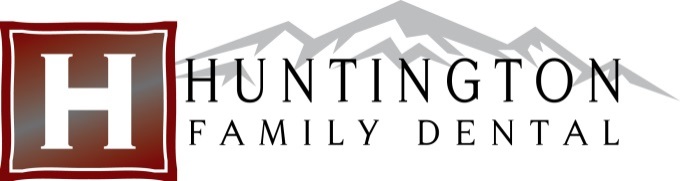 Patient Name:_________________________________  Birthdate:_____________  Date Created:______________Are you allergic to any of the following?Do you use controlled substances?   Yes/  No	If yes:_____________________________________________	__________________________________________________________________________________________________________________Do you have, or have you had, any of the following?Although dental personnel primarily treat the area in and around your mouth, your mouth is a part of your entire body.  Health problems that you may have, or medication that you may be taking, could have an important interrelationship with the dentistry you will receive.  Thank you for answering the following questions.Although dental personnel primarily treat the area in and around your mouth, your mouth is a part of your entire body.  Health problems that you may have, or medication that you may be taking, could have an important interrelationship with the dentistry you will receive.  Thank you for answering the following questions.Are you under a physician’s care now?             Yes/No     If yes:Have you ever been hospitalized or had a major operation?Yes/No     If yes:Have you ever had a serious head or neck injury?Yes/No     If yes:Are taking any medications, pills, or drugs?Yes/No     If yes:Do you take, or have you taken, Phen-fen or Redux?Yes/No     If yes:Have you ever taken Fosamax, Boniva, Actonel or other medications containing bisphosphonates?Yes/No     If yes:Are on a special diet?Yes/No     If yes:Do you use tobacco?Yes/No     If yes:Are you pregnant/trying to get pregnant?Yes/No     If yes:Are you nursing?Yes/No     If yes:Are you taking oral contraceptives?Yes/No     If yes:     Aspirin     Penicillin     Codeine     Acrylic     Metal	     Local Anesthetics      Sulfa Drugs     Latex     Other:     Other:     Other:     Other:AIDS/HIV PositiveYYNNExcessive BleedingYNLow Blood PressureYNAlzheimer's DiseaseYYNNExcessive ThirstYNLung DiseaseYNAnaphylaxisYYNNFainting/DizzinessYNMitral Valve ProlapseYNAnemiaYYNNFrequent CoughYNOsteoporosisYNAnginaYYNNFrequent DiarrheaYNPain in Jaw JointsYNArthritis/GoutYYNNFrequent HeadachesYNParathyroid DiseaseYNArtificial Heart ValveYYNNGenital HerpesYNPsychiatric CareYNArtificial JointYYNNGlaucomaYNRadiation TreatmentsYNAsthmaYYNNHay FeverYNRecent Weight LossYNBlood DiseaseYYNNHeart Attack/FailureYNRenal DialysisYNBlood TransfusionYYNNHeart MurmurYNRheumatic FeverYNBreathing ProblemsYYNNHeart PacemakerYNRheumatismYNBruise EasilyYYNNHeart Trouble/DiseaseYNScarlet FeverYNCancerYYNNHemophiliaYNShinglesYNChemotherapyYYNNHepatitis AYNSickle Cell DiseaseYNChest PainsYYNNHepatitis B or CYNSinus TroubleYNCold Sores/BlistersYYNNHerpesYNSpina BifidaYNCongenital Heart DisorderYYNNHigh Blood PressureYNStomach/Intestine DiseaseYNConvulsionsYYNNHigh CholesterolYNStrokeYNCortisone MedicineYYNNHives or RashYNSwelling of LimbsYNDiabetesYYNNHypoglycemiaYNThyroid DiseaseYNDrug AddictionYYNNIrregular HeartbeatYNTonsillitisYNEasily WindedYYNNKidney ProblemsYNTuberculosisYNEmphysemaYYNNLeukemiaYNTumors or GrowthsYNEpilepsy/SeizuresYYNNLiver DiseaseYNUlcersYNYYNNYNVenereal DiseaseYNHave you ever had any serious illness not listed aboveHave you ever had any serious illness not listed aboveHave you ever had any serious illness not listed aboveHave you ever had any serious illness not listed aboveHave you ever had any serious illness not listed aboveHave you ever had any serious illness not listed aboveYNComments:To the best of my knowledge, the questions on this form have been accurately answered.  I understand the providing incorrect information can be dangerous to my (or patient’s) health.  It is my responsibility to inform the dental office of any changes in my medical status.Signature of Patient, Parent or Guardian:X                                                                                                                                                                              Date: